Русский язык                                 Тема: Перенос слов с мягким знаком.- Дорогой, первоклассник! Сегодня ты научишься переносить слова с мягким знаком.1.- Открой тетрадь, запиши дату.2. Открой учебник на с. 89. Выполни упр.5 , записав в тетрадь слова в строчку. Первое слово запиши с заглавной буквы, остальные с маленькой буквы, через запятую.3.- Упр. 6 выполни УСТНО.4. Выполни Упр.7. в тетради. (Запиши только одну группу слов!) Обрати внимание на знак переноса слов с мягким знаком! Сделай вывод!  (Мягкий знак при переносе остаётся на строке: конь- ки, день- ки).5.- Запиши в тетрадь упр.9. Выполни задание.                           Выучи правило.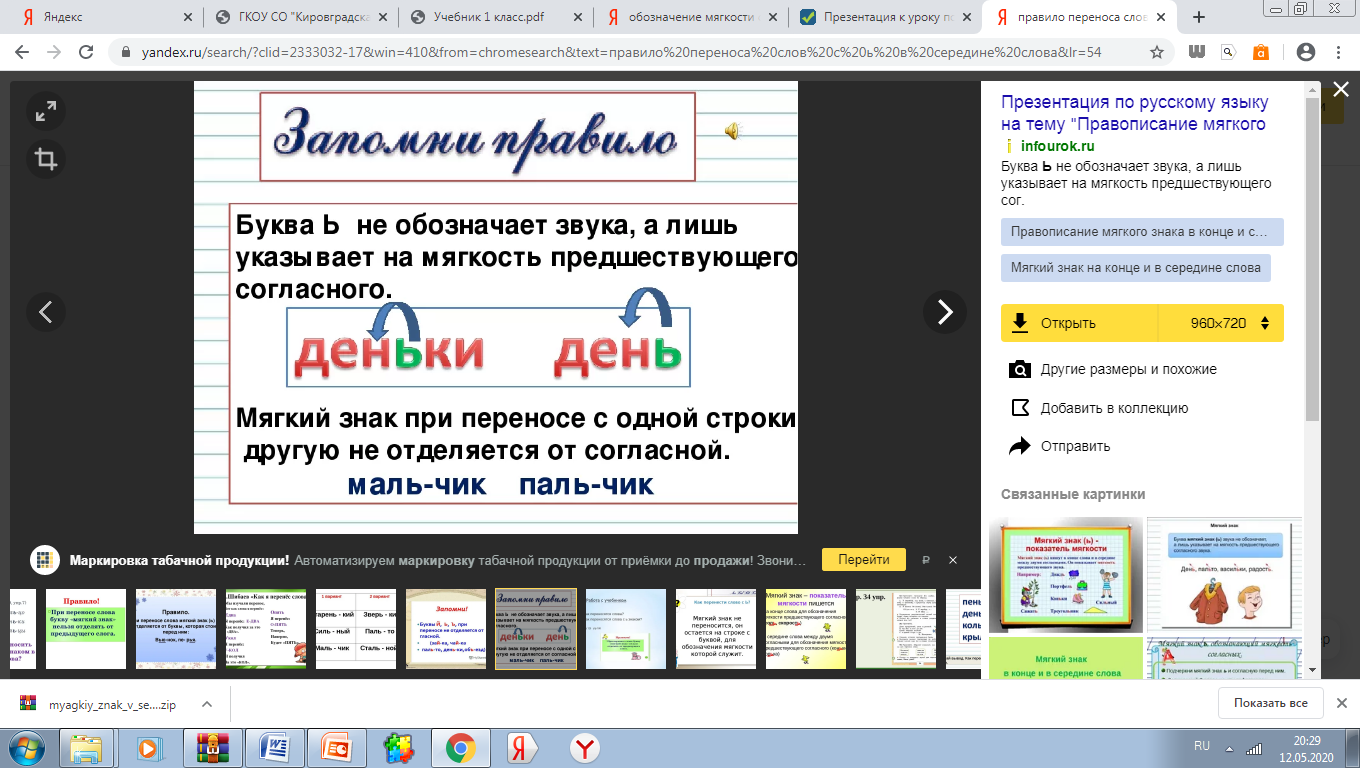 